               CONFIDENTIAL TEACHER REPORT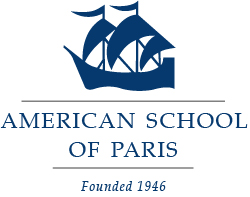                   Applicants to Grades 2 - 5TO THE HOMEROOM TEACHER: The following questions will be used confidentially as a guide for us to place the child in a class grouping most suitable to his or her needs.  If the student is moving from a different country, this may be a fundamental change in the child’s life.  We would appreciate any information which will help us ease this adjustment.  **Parents have signed permission for ASP to request this information and have waived the right to access the information you give us on this form.  Please complete form and return via airmail, fax (+33(0)1.41.12.82.47) or email (admissions@asparis.fr) to the American School of Paris, Admissions Director or transmit to parents directly in a sealed envelope.Personal Qualities of above applicant: (Check the box in each area that BEST DESCRIBES this student.)Page 1 of 2CONFIDENTIAL TEACHER REPORT Grades 2 - 5			page 2 of 2Has this student received any of the help listed below at your school and do you feel that these services need to be continued:Where would you place this student’s level of English? Please check most appropriateIndicate the applicant’s overall current academic placement within your school: Please check most appropriateDoes this student have psychological or emotional needs that need to be addressed in our school? Do you have any reason to suggest that this student be evaluated and/or referred for special educational or psychological services?    	Are there any special strategies or interventions that have been used with this student that you would recommend we continue?  	Are there any special testing results or evaluations of which you are aware?   	Is this child receiving any special medication related to assisting him/her in the school setting?  	 Additional comments about this child’s academic strengths, weaknesses, learning style, social skills and/or personal qualities would be greatly appreciated.      Name of evaluator:PositionName of student:Applying for grade:Name of present school:Name of present school:City/Country of  School:City/Country of  School:Length of time acquainted with student:Length of time acquainted with student:Length of time acquainted with student:How often do you have contact with this student? Daily Weekly OccasionallyAcademic Ability:   Excellent  Good  Average  Below average  No basis for judgmentAcademic Motivation:   Excellent  Good  Average  Below average  No basis for judgmentStudy Habits & Organization:   Excellent  Good  Average  Below average  No basis for judgmentMaturity:  Very mature for age  Age appropriate  Somewhat immature  Very immature  No basis for judgmentSocial Adjustment with peers:  Healthy relationships  Occasional minor problems  Frequent minor problems  Relates poorly  No basis for judgmentSelf Confidence:  Appears overly confident  Has healthy self-image  Needs some support  Needs much reassurance  No basis for judgmentConduct:   Well-behaved  Usually obeys rules  Occasionally misbehaves  Frequently misbehaves  No basis for judgmentConsideration of others:   Usually thoughtful of others  Mostly thoughtful of others  Rarely considerate of others  Selfish  No basis for judgmentSense of Humor:   Delightful  Good  Inappropriate  Humorless  No basis for judgmentIntegrity:   Very trustworthy  Usually trustworthy  Occasionally trustworthy  Untrustworthy  No basis for judgmentExtra Involvement at school in:   Art  Band/Chorus/Choir/Strings  Drama/Dance  Sports  No basis for judgmentAttitude of parents:   Cooperative  Uninvolved  Overly protective  Antagonistic  No basis for judgmentServiceReceivedPeriod/Hours/weekNeeds to be continuedEnglish as a Second LanguageSpecial Education SupportRemedial Help/TutoringSpeech and Language TherapyOpccupational TherapyBeginner:  --  --  --  --  --  --  --  --New to English Developing Beginning Intermediate:     --  --  --  --  --  --Expanding Bridging Fluent Advanced: -  --  --  --  --  --  --  --Proficient Connecting Independent Top half of class Average range Below average If yes, please explain  If yes, please explain  If yes, please explain  If yes, please explain  If yes, please explain  ***  I hereby certify that the information above is accurate and complete. ******  I hereby certify that the information above is accurate and complete. ******  I hereby certify that the information above is accurate and complete. ******  I hereby certify that the information above is accurate and complete. ******  I hereby certify that the information above is accurate and complete. ******  I hereby certify that the information above is accurate and complete. ***Signed  Date:If you would like us to call you concerning this student, please check here.       If you would like us to call you concerning this student, please check here.       If you would like us to call you concerning this student, please check here.       If you would like us to call you concerning this student, please check here.       If you would like us to call you concerning this student, please check here.       If you would like us to call you concerning this student, please check here.       Email:Email:     @     Telephone:      Telephone:      Telephone:      